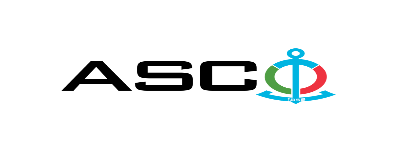 “AZƏRBAYCAN XƏZƏR DƏNİZ GƏMİÇİLİYİ” QAPALI SƏHMDAR CƏMİYYƏTİNİN№AM-040/2019 NÖMRƏLİ 07.06.2019-CU il TARİXİNDƏ POLAD TİKİŞSİZ BORULAR VƏ DİRSƏKLƏRİN SATINALINMASI MƏQSƏDİLƏ KEÇİRDİYİAÇIQ MÜSABİQƏNİN QALİBİ HAQQINDA BİLDİRİŞ                                                              “AXDG” QSC-nin Satınalmalar KomitəsiSatınalma müqaviləsinin predmetiPOLAD TİKİŞSİZ BORULAR VƏ DİRSƏKLƏRİN SATINALINMASIQalib gəlmiş şirkətin (və ya fiziki şəxsin) adıLOT-1 üzrə: “MET-AK” MMCLOT-2 üzrə: “MET-AK” MMCMüqavilənin qiymətiLOT-1 üzrə: 146 414,22 AZNLOT-2 üzrə: 12 329,60 AZNMalların tədarük şərtləri (İncotresm-2010) və müddətiLOT-1 üzrə:   DDPLOT-2 üzrə:   DDPİş və ya xidmətlərin yerinə yetirilməsi müddətiLOT-1 və LOT-2 üzrə: Sifariş daxil olduqdan sonra 3 iş günü ərzində